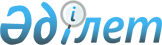 О районном бюджете на 2023-2025 годыРешение маслихата района Т. Рыскулова Жамбылской области от 26 декабря 2022 года № 31-4
      Маслихат района Т.Рыскулова РЕШИЛ:
      1. Утвердить районный бюджет на 2023-2025 годы, согласно приложениям 1, 2, 3, в том числе на 2023 год в следующих объемах:
      1) доходы - 7439995 тысяч тенге;
      налоговые поступления - 3693312 тысяч тенге;
      неналоговые поступления - 22910 тысяч тенге;
      поступления от продажи основного капитала - 15801 тысяч тенге;
      поступления трансфертов - 3707972 тысяч тенге;
      2) затраты - 7451121 тысяч тенге;
      3) чистое бюджетное кредитование - 1302 тысяч тенге;
      бюджетные кредиты - 72450 тысяч тенге;
      погашение бюджетных кредитов - 71148 тысяч тенге;
      4) сальдо по операциям с финансовыми активами - 0 тысяч тенге;
      приобретение финансовых активов - 0 тысяч тенге;
      поступления от продажи финансовых активов государства -0 тысяч тенге; 5) дефицит (профицит) бюджета --12428 тысяч тенге;
      6) финансирование дефицита (использование профицита) бюджета - 12428 тысяч тенге;
      поступление займов- 72450 тысяч тенге;
      погашение займов -71148 тысяч тенге;
      используемые остатки бюджетных средств - 11126 тысяч тенге.
      Сноска. Пункт 1 - в редакции решения маслихата района Т.Рыскулова Жамбылской области от 07.12.2023 № 13-4 (вводится в действие с 01.01.2023).


      2. Установить объем субвенции передаваемые из областного бюджета бюджету района на 2023 год в размере 2013833 тысяч тенге.
      3. Утвердить сумму резервного фонда местного исполнительного органа в размере 80000 тысяч тенге.
      4. В районном бюджете на 2023 год бюджетам сельских округов предусмотреть целевые трансферты на развитие и текущие трансферты за счет средств районного бюджета, распределение которых определяются на основании постановления акимата района Т.Рыскулова.
      5. Настоящее решение вводится в действие с 1 января 2023 года. Бюджет района на 2023 год
      Сноска. Приложение 1 - в редакции решения маслихата района Т.Рыскулова Жамбылской области от 07.12.2023 № 13-4 (вводится в действие с 01.01.2023). Бюджет района на 2024 год
      Сноска. Приложение 2 - в редакции решения маслихата района Т.Рыскулова Жамбылской области от 04.05.2023 № 2-14 (вводится в действие с 01.01.2023). Бюджет района на 2025 год
      Сноска. Приложение 3 - в редакции решения маслихата района Т.Рыскулова Жамбылской области от 04.05.2023 № 2-14 (вводится в действие с 01.01.2023).
					© 2012. РГП на ПХВ «Институт законодательства и правовой информации Республики Казахстан» Министерства юстиции Республики Казахстан
				
      Секретарь маслихата 

Е. Абуталипов
Приложение 1 к решению
маслихата района Т.Рыскулова
от 26 декабря 2022 года №31-4
Категория
Категория
Категория
Наименование доходов
Наименование доходов
сумма, тысяч тенге
Класс
Класс
сумма, тысяч тенге
Подкласс
Подкласс
Подкласс
сумма, тысяч тенге
1
2
3
4
4
5
I. ДОХОДЫ
I. ДОХОДЫ
7439995
1
Налоговые поступления
Налоговые поступления
3693312
01
Подоходный налог
Подоходный налог
823637
1
Корпоративный подоходный налог
Корпоративный подоходный налог
41247
2
Индивидуальный подоходный налог
Индивидуальный подоходный налог
782390
03
Социальный налог
Социальный налог
640507
1
Социальный налог
Социальный налог
640507
04
Hалоги на собственность
Hалоги на собственность
2161366
1
Hалоги на имущество
Hалоги на имущество
2161366
3
Земельный налог
Земельный налог
1552
4
Налог на транспортные средства
Налог на транспортные средства
4531
05
Внутренние налоги на товары, работы и услуги
Внутренние налоги на товары, работы и услуги
21802
2
Акцизы
Акцизы
6144
3
Поступления за использование природных и других ресурсов
Поступления за использование природных и других ресурсов
9738
4
Сборы за ведение предпринимательской и профессиональной деятельности
Сборы за ведение предпринимательской и профессиональной деятельности
5920
07
Прочие налоговые поступления
Прочие налоговые поступления
0
1
Прочие налоговые поступления
Прочие налоговые поступления
0
08
Обязательные платежи, взимаемые за совершение юридически значимых действий и (или) выдачу документов уполномоченными на то государственными органами или должностными лицами
Обязательные платежи, взимаемые за совершение юридически значимых действий и (или) выдачу документов уполномоченными на то государственными органами или должностными лицами
46000
1
Государственная пошлина
Государственная пошлина
46000
2
Неналоговые поступления
Неналоговые поступления
22910
01
Доходы от государственной собственности
Доходы от государственной собственности
3933
1
Поступление части чистого дохода государственных предприятий
Поступление части чистого дохода государственных предприятий
24
5
Доходы от аренды имущества, находящегося в государственной собственности
Доходы от аренды имущества, находящегося в государственной собственности
3945
7
Вознаграждения по кредитам, выданным из государственного бюджета
Вознаграждения по кредитам, выданным из государственного бюджета
89
9
Прочие доходы от государственной собственности
Прочие доходы от государственной собственности
17
03
Поступления денег от проведения государственных закупок, организуемых государственными учреждениями, финансируемыми из государственного бюджета
Поступления денег от проведения государственных закупок, организуемых государственными учреждениями, финансируемыми из государственного бюджета
280
1
Поступления денег от проведения государственных закупок, организуемых государственными учреждениями, финансируемыми из государственного бюджета
Поступления денег от проведения государственных закупок, организуемых государственными учреждениями, финансируемыми из государственного бюджета
280
04
Штрафы, пени, санкции, взыскания, налагаемые государственными учреждениями, финансируемыми из государственного бюджета, а также содержащимися и финансируемыми из бюджета (сметы расходов) Национального Банка Республики Казахстан
Штрафы, пени, санкции, взыскания, налагаемые государственными учреждениями, финансируемыми из государственного бюджета, а также содержащимися и финансируемыми из бюджета (сметы расходов) Национального Банка Республики Казахстан
1738
1
Штрафы, пени, санкции, взыскания, налагаемые государственными учреждениями, финансируемыми из государственного бюджета, а также содержащимися и финансируемыми из бюджета (сметы расходов) Национального Банка Республики Казахстан, за исключением поступлений от организаций нефтяного сектора
Штрафы, пени, санкции, взыскания, налагаемые государственными учреждениями, финансируемыми из государственного бюджета, а также содержащимися и финансируемыми из бюджета (сметы расходов) Национального Банка Республики Казахстан, за исключением поступлений от организаций нефтяного сектора
1738
06
Прочие неналоговые поступления
Прочие неналоговые поступления
16817
1
Прочие неналоговые поступления
Прочие неналоговые поступления
16817
3
Поступления от продажи основного капитала
Поступления от продажи основного капитала
15801
01
Продажа государственного имущества, закрепленного за государственными учреждениями
Продажа государственного имущества, закрепленного за государственными учреждениями
7267
1
Продажа государственного имущества, закрепленного за государственными учреждениями
Продажа государственного имущества, закрепленного за государственными учреждениями
7267
03
Продажа земли и нематериальных активов
Продажа земли и нематериальных активов
8534
1
Продажа земли
Продажа земли
6852
2
Продажа нематериальных активов
Продажа нематериальных активов
1135
4
Поступления трансфертов
Поступления трансфертов
3707972
02
Трансферты из вышестоящих органов государственного управления
Трансферты из вышестоящих органов государственного управления
3707972
2
Трансферты из областного бюджета
Трансферты из областного бюджета
3707972
 Наименование расходов
 Наименование расходов
 сумма, тысяч тенге
Функциональная группа
Функциональная группа
Функциональная группа
Функциональная группа
Функциональная группа
 сумма, тысяч тенге
Администратор бюджетных программ
Администратор бюджетных программ
Администратор бюджетных программ
Администратор бюджетных программ
 сумма, тысяч тенге
Программа
Программа
Программа
 сумма, тысяч тенге
1
2
3
4
4
5
II.ЗАТРАТЫ
II.ЗАТРАТЫ
7451121
01
Государственные услуги общего характера
Государственные услуги общего характера
2072808
112
Аппарат маслихата района (города областного значения)
Аппарат маслихата района (города областного значения)
50994
001
Услуги по обеспечению деятельности маслихата района (города областного значения)
Услуги по обеспечению деятельности маслихата района (города областного значения)
50544
003
Капитальные расходы государственного органа
Капитальные расходы государственного органа
450
122
Аппарат акима района (города областного значения)
Аппарат акима района (города областного значения)
232750
001
Услуги по обеспечению деятельности акима района (города областного значения)
Услуги по обеспечению деятельности акима района (города областного значения)
228518
003
Капитальные расходы государственного органа
Капитальные расходы государственного органа
4232
452
Отдел финансов района (города областного значения)
Отдел финансов района (города областного значения)
1511358
001
Услуги по реализации государственной политики в области исполнения бюджета и управления коммунальной собственностью района (города областного значения)
Услуги по реализации государственной политики в области исполнения бюджета и управления коммунальной собственностью района (города областного значения)
46537
003
Проведение оценки имущества в целях налогообложения
Проведение оценки имущества в целях налогообложения
1873
010
Приватизация, управление коммунальным имуществом, постприватизационная деятельность и регулирование споров, связанных с этим
Приватизация, управление коммунальным имуществом, постприватизационная деятельность и регулирование споров, связанных с этим
0
018
Капитальные расходы государственного органа
Капитальные расходы государственного органа
1322
113
Целевые текущие трансферты нижестоящим бюджетам
Целевые текущие трансферты нижестоящим бюджетам
1461626
453
Отдел экономики и бюджетного планирования района (города областного значения)
Отдел экономики и бюджетного планирования района (города областного значения)
39067
001
Услуги по реализации государственной политики в области формирования и развития экономической политики, системы государственного планирования
Услуги по реализации государственной политики в области формирования и развития экономической политики, системы государственного планирования
38368
004
Капитальные расходы государственного органа
Капитальные расходы государственного органа
699
458
Отдел жилищно-коммунального хозяйства, пассажирского транспорта и автомобильных дорог района (города областного значения)
Отдел жилищно-коммунального хозяйства, пассажирского транспорта и автомобильных дорог района (города областного значения)
213162
001
Услуги по реализации государственной политики на местном уровне в области жилищно-коммунального хозяйства, пассажирского транспорта и автомобильных дорог
Услуги по реализации государственной политики на местном уровне в области жилищно-коммунального хозяйства, пассажирского транспорта и автомобильных дорог
74420
013
Капитальные расходы государственного органа
Капитальные расходы государственного органа
38107
067
Капитальные расходы подведомственных государственных учреждений и организаций
Капитальные расходы подведомственных государственных учреждений и организаций
100635
494
Отдел предпринимательства и промышленности района (города областного значения)
Отдел предпринимательства и промышленности района (города областного значения)
25477
001
Услуги по реализации государственной политики на местном уровне в области развития предпринимательства и промышленности
Услуги по реализации государственной политики на местном уровне в области развития предпринимательства и промышленности
25477
02
Оборона
Оборона
29534
122
Аппарат акима района (города областного значения)
Аппарат акима района (города областного значения)
3589
005
Мероприятия в рамках исполнения всеобщей воинской обязанности
Мероприятия в рамках исполнения всеобщей воинской обязанности
3589
122
Аппарат акима района (города областного значения)
Аппарат акима района (города областного значения)
25945
006
Предупреждение и ликвидация чрезвычайных ситуаций масштаба района (города областного значения)
Предупреждение и ликвидация чрезвычайных ситуаций масштаба района (города областного значения)
4592
007
Мероприятия по профилактике и тушению степных пожаров районного (городского) масштаба, а также пожаров в населенных пунктах, в которых не созданы органы государственной противопожарной службы
Мероприятия по профилактике и тушению степных пожаров районного (городского) масштаба, а также пожаров в населенных пунктах, в которых не созданы органы государственной противопожарной службы
21353
03
Общественный порядок, безопасность, правовая, судебная, уголовно-исполнительная деятельность
Общественный порядок, безопасность, правовая, судебная, уголовно-исполнительная деятельность
11910
458
Отдел жилищно-коммунального хозяйства, пассажирского транспорта и автомобильных дорог района (города областного значения)
Отдел жилищно-коммунального хозяйства, пассажирского транспорта и автомобильных дорог района (города областного значения)
11910
021
Обеспечение безопасности дорожного движения в населенных пунктах
Обеспечение безопасности дорожного движения в населенных пунктах
11910
06
Социальная помощь и социальное обеспечение
Социальная помощь и социальное обеспечение
1305634
451
Отдел занятости и социальных программ района (города областного значения)
Отдел занятости и социальных программ района (города областного значения)
283721
005
Государственная адресная социальная помощь
Государственная адресная социальная помощь
283721
451
Отдел занятости и социальных программ района (города областного значения)
Отдел занятости и социальных программ района (города областного значения)
724265
002
Программа занятости
Программа занятости
388595
004
Оказание социальной помощи на приобретение топлива специалистам здравоохранения, образования, социального обеспечения, культуры, спорта и ветеринарии в сельской местности в соответствии с законодательством Республики Казахстан
Оказание социальной помощи на приобретение топлива специалистам здравоохранения, образования, социального обеспечения, культуры, спорта и ветеринарии в сельской местности в соответствии с законодательством Республики Казахстан
61721
006
Оказание жилищной помощи 
Оказание жилищной помощи 
729
007
Социальная помощь отдельным категориям нуждающихся граждан по решениям местных представительных органов 
Социальная помощь отдельным категориям нуждающихся граждан по решениям местных представительных органов 
59302
010
Материальное обеспечение детей с инвалидностью, воспитывающихся и обучающихся на дому
Материальное обеспечение детей с инвалидностью, воспитывающихся и обучающихся на дому
4099
014
Оказание социальной помощи нуждающимся гражданам на дому
Оказание социальной помощи нуждающимся гражданам на дому
90765
017
Обеспечение нуждающихся лиц с инвалидностью протезно-ортопедическими, сурдотехническими и тифлотехническими средствами, специальными средствами передвижения, обязательными гигиеническими средствами, а также предоставление услуг санаторно-курортного лечения, специалиста жестового языка, индивидуальных помощников в соответствии с индивидуальной программой реабилитации лица с инвалидностью
Обеспечение нуждающихся лиц с инвалидностью протезно-ортопедическими, сурдотехническими и тифлотехническими средствами, специальными средствами передвижения, обязательными гигиеническими средствами, а также предоставление услуг санаторно-курортного лечения, специалиста жестового языка, индивидуальных помощников в соответствии с индивидуальной программой реабилитации лица с инвалидностью
54360
023
Обеспечение деятельности центров занятости населения
Обеспечение деятельности центров занятости населения
64694
451
Отдел занятости и социальных программ района (города областного значения)
Отдел занятости и социальных программ района (города областного значения)
297648
001
Услуги по реализации государственной политики на местном уровне в области обеспечения занятости и реализации социальных программ для населения
Услуги по реализации государственной политики на местном уровне в области обеспечения занятости и реализации социальных программ для населения
69750
011
Оплата услуг по зачислению, выплате и доставке пособий и других социальных выплат
Оплата услуг по зачислению, выплате и доставке пособий и других социальных выплат
933
021
Капитальные расходы государственного органа
Капитальные расходы государственного органа
1350
050
Обеспечение прав и улучшение качества жизни лиц с инвалидностью в Республике Казахстан
Обеспечение прав и улучшение качества жизни лиц с инвалидностью в Республике Казахстан
146675
054
Размещение государственного социального заказа в неправительственных организациях
Размещение государственного социального заказа в неправительственных организациях
69313
067
Капитальные расходы подведомственных государственных учреждений и организаций
Капитальные расходы подведомственных государственных учреждений и организаций
1868
113
Целевые текущие трансферты нижестоящим бюджетам
Целевые текущие трансферты нижестоящим бюджетам
7939
07
Жилищно-коммунальное хозяйство
Жилищно-коммунальное хозяйство
211464
458
Отдел жилищно-коммунального хозяйства, пассажирского транспорта и автомобильных дорог района (города областного значения)
Отдел жилищно-коммунального хозяйства, пассажирского транспорта и автомобильных дорог района (города областного значения)
101408
012
Функционирование системы водоснабжения и водоотведения
Функционирование системы водоснабжения и водоотведения
45869
029
Развитие системы водоснабжения и водоотведения
Развитие системы водоснабжения и водоотведения
55540
466
Отдел архитектуры, градостроительства и строительства района (города областного значения)
Отдел архитектуры, градостроительства и строительства района (города областного значения)
72413
004
Проектирование, развитие и (или) обустройство инженерно-коммуникационной инфраструктуры
Проектирование, развитие и (или) обустройство инженерно-коммуникационной инфраструктуры
72413
458
Отдел жилищно-коммунального хозяйства, пассажирского транспорта и автомобильных дорог района (города областного значения)
Отдел жилищно-коммунального хозяйства, пассажирского транспорта и автомобильных дорог района (города областного значения)
37642
015
Освещение улиц в населенных пунктах
Освещение улиц в населенных пунктах
900
016
Обеспечение санитарии населенных пунктов
Обеспечение санитарии населенных пунктов
269
018
Благоустройство и озеленение населенных пунктов
Благоустройство и озеленение населенных пунктов
36473
08
Культура, спорт, туризм и информационное пространство
Культура, спорт, туризм и информационное пространство
1048692
455
Отдел культуры и развития языков района (города областного значения)
Отдел культуры и развития языков района (города областного значения)
435892
003
Поддержка культурно-досуговой работы
Поддержка культурно-досуговой работы
435892
466
Отдел архитектуры, градостроительства и строительства района (города областного значения)
Отдел архитектуры, градостроительства и строительства района (города областного значения)
20000
011
Развитие объектов культуры
Развитие объектов культуры
20000
465
Отдел физической культуры и спорта района (города областного значения)
Отдел физической культуры и спорта района (города областного значения)
169440
001
Услуги по реализации государственной политики на местном уровне в сфере физической культуры и спорта
Услуги по реализации государственной политики на местном уровне в сфере физической культуры и спорта
19353
004
Капитальные расходы государственного органа
Капитальные расходы государственного органа
2505
006
Развитие массового спорта и национальных видов спорта
Развитие массового спорта и национальных видов спорта
124607
007
Подготовка и участие членов сборных команд района (города областного значения) по различным видам спорта на областных спортивных соревнованиях
Подготовка и участие членов сборных команд района (города областного значения) по различным видам спорта на областных спортивных соревнованиях
18792
032
Капитальные расходы подведомственных государственных учреждений и организаций
Капитальные расходы подведомственных государственных учреждений и организаций
4183
466
Отдел архитектуры, градостроительства и строительства района (города областного значения)
Отдел архитектуры, градостроительства и строительства района (города областного значения)
8749
008
Развития спортивных объектов
Развития спортивных объектов
8749
455
Отдел культуры и развития языков района (города областного значения)
Отдел культуры и развития языков района (города областного значения)
174582
006
Функционирование районных (городских) библиотек
Функционирование районных (городских) библиотек
173521
007
Развитие государственного языка и других языков народа Казахстана
Развитие государственного языка и других языков народа Казахстана
1061
456
Отдел внутренней политики района (города областного значения)
Отдел внутренней политики района (города областного значения)
38123
002
Услуги по проведению государственной информационной политики
Услуги по проведению государственной информационной политики
38123
455
Отдел культуры и развития языков района (города областного значения)
Отдел культуры и развития языков района (города областного значения)
100181
001
Услуги по реализации государственной политики на местном уровне в области развития языков и культуры
Услуги по реализации государственной политики на местном уровне в области развития языков и культуры
20638
032
Капитальные расходы подведомственных государственных учреждений и организаций
Капитальные расходы подведомственных государственных учреждений и организаций
79543
456
Отдел внутренней политики района (города областного значения)
Отдел внутренней политики района (города областного значения)
101725
001
Услуги по реализации государственной политики на местном уровне в области информации, укрепления государственности и формирования социального оптимизма граждан
Услуги по реализации государственной политики на местном уровне в области информации, укрепления государственности и формирования социального оптимизма граждан
35273
003
Реализация мероприятий в сфере молодежной политики
Реализация мероприятий в сфере молодежной политики
62435
006
Капитальные расходы государственного органа
Капитальные расходы государственного органа
4017
09
Топливно-энергетический комплекс и недропользование
Топливно-энергетический комплекс и недропользование
173277
458
Отдел жилищно-коммунального хозяйства, пассажирского транспорта и автомобильных дорог района (города областного значения)
Отдел жилищно-коммунального хозяйства, пассажирского транспорта и автомобильных дорог района (города областного значения)
173277
036
Развитие газотранспортной системы
Развитие газотранспортной системы
173277
10
Сельское, водное, лесное, рыбное хозяйство, особо охраняемые природные территории, охрана окружающей среды и животного мира, земельные отношения
Сельское, водное, лесное, рыбное хозяйство, особо охраняемые природные территории, охрана окружающей среды и животного мира, земельные отношения
138621
462
Отдел сельского хозяйства района (города областного значения)
Отдел сельского хозяйства района (города областного значения)
68847
001
Услуги по реализации государственной политики на местном уровне в сфере сельского хозяйства
Услуги по реализации государственной политики на местном уровне в сфере сельского хозяйства
42271
006
Капитальные расходы государственного органа
Капитальные расходы государственного органа
26576
466
Отдел архитектуры, градостроительства и строительства района (города областного значения)
Отдел архитектуры, градостроительства и строительства района (города областного значения)
16328
010
Развитие объектов сельского хозяйства
Развитие объектов сельского хозяйства
16328
463
Отдел земельных отношений района (города областного значения)
Отдел земельных отношений района (города областного значения)
25901
001
Услуги по реализации государственной политики в области регулирования земельных отношений на территории района (города областного значения)
Услуги по реализации государственной политики в области регулирования земельных отношений на территории района (города областного значения)
25782
004
Проектирование, развитие, обустройство и (или) приобретение инженерно-коммуникационной инфраструктуры
Проектирование, развитие, обустройство и (или) приобретение инженерно-коммуникационной инфраструктуры
0
006
Землеустройство при установлении границ районов, городов районного значения, городов районного значения, поселков, поселков, сельских округов
Землеустройство при установлении границ районов, городов районного значения, городов районного значения, поселков, поселков, сельских округов
119
453
Отдел экономики и бюджетного планирование
Отдел экономики и бюджетного планирование
27545
099
Реализация мер по оказанию социальной поддержки специалистов 
Реализация мер по оказанию социальной поддержки специалистов 
27545
11
Промышленность, архитектурная, градостроительная и строительная деятельность
Промышленность, архитектурная, градостроительная и строительная деятельность
91911
466
Отдел архитектуры, градостроительства и строительства района (города областного значения)
Отдел архитектуры, градостроительства и строительства района (города областного значения)
91911
001
Услуги по реализации государственной политики в области строительства, улучшения архитектурного облика городов, районов и населенных пунктов области и обеспечению рационального и эффективного градостроительного освоения территории района (города областного значения)
Услуги по реализации государственной политики в области строительства, улучшения архитектурного облика городов, районов и населенных пунктов области и обеспечению рационального и эффективного градостроительного освоения территории района (города областного значения)
56994
013
Разработка схем градостроительного развития территории района, генеральных планов городов районного (областного) значения, поселков и иных сельских населенных пунктов
Разработка схем градостроительного развития территории района, генеральных планов городов районного (областного) значения, поселков и иных сельских населенных пунктов
34667
015
Капитальные расходы государственного органа
Капитальные расходы государственного органа
250
12
Транспорт и коммуникации
Транспорт и коммуникации
544184
458
Отдел жилищно-коммунального хозяйства, пассажирского транспорта и автомобильных дорог района (города областного значения)
Отдел жилищно-коммунального хозяйства, пассажирского транспорта и автомобильных дорог района (города областного значения)
544184
023
Обеспечение функционирования автомобильных дорог
Обеспечение функционирования автомобильных дорог
84713
045
Капитальный и средний ремонт автомобильных дорог районного значения и улиц населенных пунктов
Капитальный и средний ремонт автомобильных дорог районного значения и улиц населенных пунктов
435820
037
Субсидирование пассажирских перевозок по социально значимым городским (сельским), пригородным и внутрирайонным сообщениям
Субсидирование пассажирских перевозок по социально значимым городским (сельским), пригородным и внутрирайонным сообщениям
23651
13
Прочие
Прочие
1029956
458
Отдел жилищно-коммунального хозяйства, пассажирского транспорта и автомобильных дорог района (города областного значения)
Отдел жилищно-коммунального хозяйства, пассажирского транспорта и автомобильных дорог района (города областного значения)
0
055
Развитие индустриальной инфраструктуры в рамках Государственной программы поддержки и развития бизнеса "Дорожная карта бизнеса-2025"
Развитие индустриальной инфраструктуры в рамках Государственной программы поддержки и развития бизнеса "Дорожная карта бизнеса-2025"
0
452
Отдел финансов района (города областного значения)
Отдел финансов района (города областного значения)
2469
012
Резерв местного исполнительного органа района (города областного значения) 
Резерв местного исполнительного органа района (города областного значения) 
2469
455
Отдел культуры и развития языков района (города областного значения)
Отдел культуры и развития языков района (города областного значения)
35141
055
Реализация мероприятий по социальной и инженерной инфраструктуре в сельских населенных пунктах в рамках проекта "Ауыл-Ел бесігі"
Реализация мероприятий по социальной и инженерной инфраструктуре в сельских населенных пунктах в рамках проекта "Ауыл-Ел бесігі"
35141
458
Отдел жилищно-коммунального хозяйства, пассажирского транспорта и автомобильных дорог района (города областного значения)
Отдел жилищно-коммунального хозяйства, пассажирского транспорта и автомобильных дорог района (города областного значения)
504310
062
Реализация мероприятий по социальной и инженерной инфраструктуре в сельских населенных пунктах в рамках проекта "Ауыл-Ел бесігі"
Реализация мероприятий по социальной и инженерной инфраструктуре в сельских населенных пунктах в рамках проекта "Ауыл-Ел бесігі"
504310
466
Отдел архитектуры, градостроительства и строительства района (города областного значения)
Отдел архитектуры, градостроительства и строительства района (города областного значения)
488036
079
Развитие социальной и инженерной инфраструктуры в сельских населенных пунктах в рамках проекта "Ауыл-Ел бесігі"
Развитие социальной и инженерной инфраструктуры в сельских населенных пунктах в рамках проекта "Ауыл-Ел бесігі"
488036
14
Обслуживание долга
Обслуживание долга
89
452
Отдел финансов района (города областного значения)
Отдел финансов района (города областного значения)
89
013
Обслуживание долга местных исполнительных органов по выплате вознаграждений и иных платежей по займам из областного бюджета
Обслуживание долга местных исполнительных органов по выплате вознаграждений и иных платежей по займам из областного бюджета
89
15
Трансферты
Трансферты
793041
452
Отдел финансов района (города областного значения)
Отдел финансов района (города областного значения)
793041
006
Возврат неиспользованных (недоиспользованных) целевых трансфертов
Возврат неиспользованных (недоиспользованных) целевых трансфертов
7901
024
Целевые текущие трансферты из нижестоящего бюджета на компенсацию потерь вышестоящего бюджета в связи с изменением законодательства
Целевые текущие трансферты из нижестоящего бюджета на компенсацию потерь вышестоящего бюджета в связи с изменением законодательства
717771
038
Субвенции
Субвенции
41525
054
Возврат сумм неиспользованных (недоиспользованных) целевых трансфертов, выделенных из республиканского бюджета за счет целевого трансферта из Национального фонда Республики Казахстан
Возврат сумм неиспользованных (недоиспользованных) целевых трансфертов, выделенных из республиканского бюджета за счет целевого трансферта из Национального фонда Республики Казахстан
25844
IІІ.Чистое бюджетное кредитование
IІІ.Чистое бюджетное кредитование
1302
5
Бюджетные кредиты
Бюджетные кредиты
72450
10
Сельское, водное, лесное, рыбное хозяйство, особо охраняемые природные территории, охрана окружающей среды и животного мира, земельные отношения
Сельское, водное, лесное, рыбное хозяйство, особо охраняемые природные территории, охрана окружающей среды и животного мира, земельные отношения
72450
453
Отдел экономики и бюджетного планирования района (города областного значения)
Отдел экономики и бюджетного планирования района (города областного значения)
72450
006
Бюджетные кредиты для реализации мер социальной поддержки специалистов
Бюджетные кредиты для реализации мер социальной поддержки специалистов
72450
Категория
Категория
Категория
Наименование
Наименование
сумма, тысяч тенге
Класс
Класс
Наименование
Наименование
сумма, тысяч тенге
Подкласс
Подкласс
Подкласс
сумма, тысяч тенге
1
2
3
4
4
5
5
Погашение бюджетных кредитов
Погашение бюджетных кредитов
71148
01
Погашение бюджетных кредитов
Погашение бюджетных кредитов
71148
1
Погашение кредитов выданных из государственного бюджета
Погашение кредитов выданных из государственного бюджета
71148
Наименование
Наименование
Наименование
Наименование
Наименование
Наименование
Функциональная группа
Функциональная группа
Функциональная группа
Функциональная группа
Функциональная группа
сумма, тысяч тенге
Администратор бюджетных программ
Администратор бюджетных программ
Администратор бюджетных программ
сумма, тысяч тенге
Программа
Программа
сумма, тысяч тенге
1
1
2
3
4
5
ІV.Сальдо по операциям с финансовыми активами
0
Приобретение финансовых активов
0
Категория
Категория
Категория
Категория
Наименование
сумма, тысяч тенге
Класс
Класс
Наименование
сумма, тысяч тенге
Подкласс
Подкласс
сумма, тысяч тенге
1
1
2
3
4
5
6
6
Поступление от продажи финансовых активов государства
0
01
Поступление от продажи финансовых активов государства
0
1
Поступление от продажи финансовых активов внутри государства
0
Наименование
Наименование
Наименование
Наименование
Наименование
Наименование
Функциональная группа
Функциональная группа
Функциональная группа
Функциональная группа
Функциональная группа
сумма, тысяч тенге
Администратор бюджетных программ
Администратор бюджетных программ
Администратор бюджетных программ
сумма, тысяч тенге
Программа
Программа
сумма, тысяч тенге
1
1
2
3
4
5
V.Дефицит (профицит) бюджета
-12428
VI.Финансирование дефицита (использование профицита) бюджета
12428
Категория
Категория
Категория
Категория
Наименование
сумма, тысяч тенге
Класс
Класс
Наименование
сумма, тысяч тенге
Подкласс
Подкласс
сумма, тысяч тенге
1
1
2
3
4
5
7
7
Поступление займов
72450
01
Внутренние государственные займы
72450
2
Договора по получению займов
72450
Наименование
Наименование
Наименование
Наименование
Наименование
Наименование
Функциональная группа
Функциональная группа
Функциональная группа
Функциональная группа
Функциональная группа
сумма, тысяч тенге
Администратор бюджетных программ
Администратор бюджетных программ
Администратор бюджетных программ
сумма, тысяч тенге
Программа
Программа
сумма, тысяч тенге
1
1
2
3
4
5
Погашение займов
71148
16
16
Погашение займов
71148
452
Отдел финансов района (города областного значения)
71148
008
Погашение долга местного исполнительного органа перед вышестоящим бюджетом
71148
8
8
Используемые остатки бюджетных средств
11126
01
Остатки бюджетных средств
11126
1
Свободные остатки бюджетных средств
11126Приложение 2 к решению
маслихата района Т.Рыскулова
от 26 декабря 2022 года №31-4
Категория
Категория
Категория
Наименование доходов
сумма, тысяч тенге
Класс
Класс
сумма, тысяч тенге
Подкласс
Подкласс
сумма, тысяч тенге
1
2
3
4
5
I. ДОХОДЫ
7611282
1
Налоговые поступления
3948540
01
Подоходный налог
834172
1
Корпоративный подоходный налог
52500
2
Индивидуальный подоходный налог
781672
03
Социальный налог
716156
1
Социальный налог
716156
04
Hалоги на собственность
2363772
1
Hалоги на имущество
2336250
4
Налог на транспортные средства
27522
05
Внутренние налоги на товары, работы и услуги
20203
2
Акцизы
5891
3
Поступления за использование природных и других ресурсов
6962
4
Сборы за ведение предпринимательской и профессиональной деятельности
7350
07
Прочие налоговые поступления
587
1
Прочие налоговые поступления
587
08
Обязательные платежи, взимаемые за совершение юридически значимых действий и (или) выдачу документов уполномоченными на то государственными органами или должностными лицами
13650
1
Государственная пошлина
13650
2
Неналоговые поступления
12216
01
Доходы от государственной собственности
4178
1
Поступление части чистого дохода государственных предприятий
76
5
Доходы от аренды имущества, находящегося в государственной собственности
3994
7
Вознаграждения по кредитам, выданным из государственного бюджета
89
9
Прочие доходы от государственной собственности
19
03
Поступления денег от проведения государственных закупок, организуемых государственными учреждениями, финансируемыми из государственного бюджета
583
1
Поступления денег от проведения государственных закупок, организуемых государственными учреждениями, финансируемыми из государственного бюджета
583
04
Штрафы, пени, санкции, взыскания, налагаемые государственными учреждениями, финансируемыми из государственного бюджета, а также содержащимися и финансируемыми из бюджета (сметы расходов) Национального Банка Республики Казахстан
1155
1
Штрафы, пени, санкции, взыскания, налагаемые государственными учреждениями, финансируемыми из государственного бюджета, а также содержащимися и финансируемыми из бюджета (сметы расходов) Национального Банка Республики Казахстан, за исключением поступлений от организаций нефтяного сектора
1155
06
Прочие неналоговые поступления
6300
1
Прочие неналоговые поступления
6300
3
Поступления от продажи основного капитала
1575
03
Продажа земли и нематериальных активов
1575
1
Продажа земли
1575
4
Поступления трансфертов
3648951
02
Трансферты из вышестоящих органов государственного управления
3648951
2
Трансферты из областного бюджета
3648951
3451247
 Наименование расходов
 сумма, тысяч тенге
Функциональная группа
Функциональная группа
Функциональная группа
Функциональная группа
 сумма, тысяч тенге
Администратор бюджетных программ
Администратор бюджетных программ
Администратор бюджетных программ
 сумма, тысяч тенге
Программа
Программа
 сумма, тысяч тенге
1
2
3
4
5
II.ЗАТРАТЫ
7611282
01
Государственные услуги общего характера
1825798
112
Аппарат маслихата района (города областного значения)
48498
001
Услуги по обеспечению деятельности маслихата района (города областного значения)
48498
122
Аппарат акима района (города областного значения)
198137
001
Услуги по обеспечению деятельности акима района (города областного значения)
198137
452
Отдел финансов района (города областного значения)
1453962
001
Услуги по реализации государственной политики в области исполнения бюджета и управления коммунальной собственностью района (города областного значения)
46462
003
Проведение оценки имущества в целях налогообложения
2159
018
Капитальные расходы государственного органа
601
113
Целевые текущие трансферты нижестоящим бюджетам
1404740
453
Отдел экономики и бюджетного планирования района (города областного значения)
34579
001
Услуги по реализации государственной политики в области формирования и развития экономической политики, системы государственного планирования
34579
458
Отдел жилищно-коммунального хозяйства, пассажирского транспорта и автомобильных дорог района (города областного значения)
68065
001
Услуги по реализации государственной политики на местном уровне в области жилищно-коммунального хозяйства, пассажирского транспорта и автомобильных дорог
68065
494
Отдел предпринимательства и промышленности района (города областного значения)
22557
001
Услуги по реализации государственной политики на местном уровне в области развития предпринимательства и промышленности
22557
02
Оборона
26451
122
Аппарат акима района (города областного значения)
3960
005
Мероприятия в рамках исполнения всеобщей воинской обязанности
3960
122
Аппарат акима района (города областного значения)
22491
006
Предупреждение и ликвидация чрезвычайных ситуаций масштаба района (города областного значения)
4830
007
Мероприятия по профилактике и тушению степных пожаров районного (городского) масштаба, а также пожаров в населенных пунктах, в которых не созданы органы государственной противопожарной службы
17661
03
Общественный порядок, безопасность, правовая, судебная, уголовно-исполнительная деятельность
12506
458
Отдел жилищно-коммунального хозяйства, пассажирского транспорта и автомобильных дорог района (города областного значения)
12506
021
Обеспечение безопасности дорожного движения в населенных пунктах
12506
06
Социальная помощь и социальное обеспечение
2664691
451
Отдел занятости и социальных программ района (города областного значения)
520102
005
Государственная адресная социальная помощь
520102
451
Отдел занятости и социальных программ района (города областного значения)
1852636
002
Программа занятости
1435342
004
Оказание социальной помощи на приобретение топлива специалистам здравоохранения, образования, социального обеспечения, культуры, спорта и ветеринарии в сельской местности в соответствии с законодательством Республики Казахстан
68828
006
Оказание жилищной помощи 
6300
007
Социальная помощь отдельным категориям нуждающихся граждан по решениям местных представительных органов 
127243
010
Материальное обеспечение детей с инвалидностью, воспитывающихся и обучающихся на дому
4304
014
Оказание социальной помощи нуждающимся гражданам на дому
92951
017
Обеспечение нуждающихся лиц с инвалидностью протезно-ортопедическими, сурдотехническими и тифлотехническими средствами, специальными средствами передвижения, обязательными гигиеническими средствами, а также предоставление услуг санаторно-курортного лечения, специалиста жестового языка, индивидуальных помощников в соответствии с индивидуальной программой реабилитации лица с инвалидностью
18228
023
Обеспечение деятельности центров занятости населения
99440
451
Отдел занятости и социальных программ района (города областного значения)
291953
001
Услуги по реализации государственной политики на местном уровне в области обеспечения занятости и реализации социальных программ для населения
67992
011
Оплата услуг по зачислению, выплате и доставке пособий и других социальных выплат
2100
021
Капитальные расходы государственного органа
1418
050
Обеспечение прав и улучшение качества жизни лиц с инвалидностью в Республике Казахстан
112617
054
Размещение государственного социального заказа в неправительственных организациях
94503
067
Капитальные расходы подведомственных государственных учреждений и организаций
3251
113
Целевые текущие трансферты нижестоящим бюджетам
10072
07
Жилищно-коммунальное хозяйство
143450
458
Отдел жилищно-коммунального хозяйства, пассажирского транспорта и автомобильных дорог района (города областного значения)
100860
012
Функционирование системы водоснабжения и водоотведения
56700
029
Развитие системы водоснабжения и водоотведения
44160
458
Отдел жилищно-коммунального хозяйства, пассажирского транспорта и автомобильных дорог района (города областного значения)
42590
016
Обеспечение санитарии населенных пунктов
590
018
Благоустройство и озеленение населенных пунктов
42000
08
Культура, спорт, туризм и информационное пространство
1512326
455
Отдел культуры и развития языков района (города областного значения)
413419
003
Поддержка культурно-досуговой работы
413419
466
Отдел архитектуры, градостроительства и строительства района (города областного значения)
128643
011
Развитие объектов культуры
128643
465
Отдел физической культуры и спорта района (города областного значения)
156649
001
Услуги по реализации государственной политики на местном уровне в сфере физической культуры и спорта
16701
006
Развитие массового спорта и национальных видов спорта
124149
007
Подготовка и участие членов сборных команд района (города областного значения) по различным видам спорта на областных спортивных соревнованиях
15799
466
Отдел архитектуры, градостроительства и строительства района (города областного значения)
326551
008
Развития спортивных объектов
326551
455
Отдел культуры и развития языков района (города областного значения)
195304
006
Функционирование районных (городских) библиотек
194190
007
Развитие государственного языка и других языков народа Казахстана
1114
456
Отдел внутренней политики района (города областного значения)
40950
002
Услуги по проведению государственной информационной политики
40950
455
Отдел культуры и развития языков района (города областного значения)
147208
001
Услуги по реализации государственной политики на местном уровне в области развития языков и культуры
18394
032
Капитальные расходы подведомственных государственных учреждений и организаций
128814
456
Отдел внутренней политики района (города областного значения)
103602
001
Услуги по реализации государственной политики на местном уровне в области информации, укрепления государственности и формирования социального оптимизма граждан
32841
003
Реализация мероприятий в сфере молодежной политики
70761
10
Сельское, водное, лесное, рыбное хозяйство, особо охраняемые природные территории, охрана окружающей среды и животного мира, земельные отношения
160467
462
Отдел сельского хозяйства района (города областного значения)
100361
001
Услуги по реализации государственной политики на местном уровне в сфере сельского хозяйства
32551
006
Капитальные расходы государственного органа
67810
463
Отдел земельных отношений района (города областного значения)
29078
001
Услуги по реализации государственной политики в области регулирования земельных отношений на территории района (города областного значения)
24151
004
Проектирование, развитие, обустройство и (или) приобретение инженерно-коммуникационной инфраструктуры
2100
006
Землеустройство при установлении границ районов, городов районного значения, городов районного значения, поселков, поселков, сельских округов
2827
453
Отдел экономики и бюджетного планирование
31028
099
Реализация мер по оказанию социальной поддержки специалистов 
31028
11
Промышленность, архитектурная, градостроительная и строительная деятельность
73592
466
Отдел архитектуры, градостроительства и строительства района (города областного значения)
73592
001
Услуги по реализации государственной политики в области строительства, улучшения архитектурного облика городов, районов и населенных пунктов области и обеспечению рационального и эффективного градостроительного освоения территории района (города областного значения)
45559
013
Разработка схем градостроительного развития территории района, генеральных планов городов районного (областного) значения, поселков и иных сельских населенных пунктов
27770
015
Капитальные расходы государственного органа
263
12
Транспорт и коммуникации
483517
458
Отдел жилищно-коммунального хозяйства, пассажирского транспорта и автомобильных дорог района (города областного значения)
483517
023
Обеспечение функционирования автомобильных дорог
76905
045
Капитальный и средний ремонт автомобильных дорог районного значения и улиц населенных пунктов
406612
13
Прочие
646107
452
Отдел финансов района (города областного значения)
84000
012
Резерв местного исполнительного органа района (города областного значения) 
84000
455
Отдел культуры и развития языков района (города областного значения)
45267
055
Реализация мероприятий по социальной и инженерной инфраструктуре в сельских населенных пунктах в рамках проекта "Ауыл-Ел бесігі"
45267
458
Отдел жилищно-коммунального хозяйства, пассажирского транспорта и автомобильных дорог района (города областного значения)
516840
062
Реализация мероприятий по социальной и инженерной инфраструктуре в сельских населенных пунктах в рамках проекта "Ауыл-Ел бесігі"
516840
14
Обслуживание долга
89
452
Отдел финансов района (города областного значения)
89
013
Обслуживание долга местных исполнительных органов по выплате вознаграждений и иных платежей по займам из областного бюджета
89
15
Трансферты
62288
452
Отдел финансов района (города областного значения)
62288
038
Субвенции
62288
IІІ.Чистое бюджетное кредитование
42702
5
Бюджетные кредиты
113850
10
Сельское, водное, лесное, рыбное хозяйство, особо охраняемые природные территории, охрана окружающей среды и животного мира, земельные отношения
113850
453
Отдел экономики и бюджетного планирования района (города областного значения)
113850
006
Бюджетные кредиты для реализации мер социальной поддержки специалистов
113850
Категория
Категория
Категория
Наименование
сумма, тысяч тенге
Класс
Класс
Наименование
сумма, тысяч тенге
Подкласс
Подкласс
сумма, тысяч тенге
1
2
3
4
5
5
Погашение бюджетных кредитов
71148
01
Погашение бюджетных кредитов
71148
1
Погашение кредитов выданных из государственного бюджета
71148
Наименование
Наименование
Наименование
Наименование
Наименование
Функциональная группа
Функциональная группа
Функциональная группа
Функциональная группа
сумма, тысяч тенге
Администратор бюджетных программ
Администратор бюджетных программ
Администратор бюджетных программ
сумма, тысяч тенге
Программа
Программа
сумма, тысяч тенге
1
2
3
4
5
ІV.Сальдо по операциям с финансовыми активами
0
Приобретение финансовых активов
0
Категория
Категория
Категория
Наименование
сумма, тысяч тенге
Класс
Класс
Наименование
сумма, тысяч тенге
Подкласс
Подкласс
сумма, тысяч тенге
1
2
3
4
5
6
Поступление от продажи финансовых активов государства
0
01
Поступление от продажи финансовых активов государства
0
1
Поступление от продажи финансовых активов внутри государства
0
Наименование
Наименование
Наименование
Наименование
Наименование
Функциональная группа
Функциональная группа
Функциональная группа
Функциональная группа
сумма, тысяч тенге
Администратор бюджетных программ
Администратор бюджетных программ
Администратор бюджетных программ
сумма, тысяч тенге
Программа
Программа
сумма, тысяч тенге
1
2
3
4
5
V.Дефицит (профицит) бюджета
-42702
VI.Финансирование дефицита (использование профицита) бюджета
42702
Категория
Категория
Категория
Наименование
сумма, тысяч тенге
Класс
Класс
Наименование
сумма, тысяч тенге
Подкласс
Подкласс
сумма, тысяч тенге
1
2
3
4
5
7
Поступление займов
113850
01
Внутренние государственные займы
113850
2
Договора по получению займов
113850
Наименование
Наименование
Наименование
Наименование
Наименование
Функциональная группа
Функциональная группа
Функциональная группа
Функциональная группа
сумма, тысяч тенге
Администратор бюджетных программ
Администратор бюджетных программ
Администратор бюджетных программ
сумма, тысяч тенге
Программа
Программа
сумма, тысяч тенге
1
2
3
4
5
Погашение займов
71148
16
Погашение займов
71148
452
Отдел финансов района (города областного значения)
71148
008
Погашение долга местного исполнительного органа перед вышестоящим бюджетом
71148
8
Используемые остатки бюджетных средств
0
01
Остатки бюджетных средств
0
1
Свободные остатки бюджетных средств
0Приложение 3 к решению
маслихата района Т.Рыскулова
от 26 декабря 2022 года №31-4
Категория
Категория
Категория
Наименование доходов
сумма, тысяч тенге
Класс
Класс
сумма, тысяч тенге
Подкласс
Подкласс
сумма, тысяч тенге
1
2
3
4
5
I. ДОХОДЫ
7876945
1
Налоговые поступления
4136565
01
Подоходный налог
875323
1
Корпоративный подоходный налог
55000
2
Индивидуальный подоходный налог
820323
03
Социальный налог
748830
1
Социальный налог
748830
04
Hалоги на собственность
2476333
1
Hалоги на имущество
2447500
4
Налог на транспортные средства
28833
5
Единый земельный налог
21164
05
Внутренние налоги на товары, работы и услуги
6171
2
Акцизы
7293
3
Поступления за использование природных и других ресурсов
7700
4
Сборы за ведение предпринимательской и профессиональной деятельности
615
07
Прочие налоговые поступления
615
1
Прочие налоговые поступления
14300
08
Обязательные платежи, взимаемые за совершение юридически значимых действий и (или) выдачу документов уполномоченными на то государственными органами или должностными лицами
14300
1
Государственная пошлина
12793
2
Неналоговые поступления
4372
01
Доходы от государственной собственности
79
1
Поступление части чистого дохода государственных предприятий
4184
5
Доходы от аренды имущества, находящегося в государственной собственности
89
7
Вознаграждения по кредитам, выданным из государственного бюджета
20
9
Прочие доходы от государственной собственности
611
03
Поступления денег от проведения государственных закупок, организуемых государственными учреждениями, финансируемыми из государственного бюджета
611
1
Поступления денег от проведения государственных закупок, организуемых государственными учреждениями, финансируемыми из государственного бюджета
1210
04
Штрафы, пени, санкции, взыскания, налагаемые государственными учреждениями, финансируемыми из государственного бюджета, а также содержащимися и финансируемыми из бюджета (сметы расходов) Национального Банка Республики Казахстан
1210
1
Штрафы, пени, санкции, взыскания, налагаемые государственными учреждениями, финансируемыми из государственного бюджета, а также содержащимися и финансируемыми из бюджета (сметы расходов) Национального Банка Республики Казахстан, за исключением поступлений от организаций нефтяного сектора
6600
06
Прочие неналоговые поступления
6600
1
Прочие неналоговые поступления
1650
3
Поступления от продажи основного капитала
1650
03
Продажа земли и нематериальных активов
1650
1
Продажа земли
3725937
4
Поступления трансфертов
3725937
02
Трансферты из вышестоящих органов государственного управления
3725937
2
Трансферты из областного бюджета
3725937
3451247
 Наименование расходов
 сумма, тысяч тенге
Функциональная группа
Функциональная группа
Функциональная группа
Функциональная группа
 сумма, тысяч тенге
Администратор бюджетных программ
Администратор бюджетных программ
Администратор бюджетных программ
 сумма, тысяч тенге
Программа
Программа
 сумма, тысяч тенге
1
2
3
4
5
II.ЗАТРАТЫ
7876945
01
Государственные услуги общего характера
1981528
112
Аппарат маслихата района (города областного значения)
52535
001
Услуги по обеспечению деятельности маслихата района (города областного значения)
52535
122
Аппарат акима района (города областного значения)
214921
001
Услуги по обеспечению деятельности акима района (города областного значения)
214921
452
Отдел финансов района (города областного значения)
1570971
001
Услуги по реализации государственной политики в области исполнения бюджета и управления коммунальной собственностью района (города областного значения)
53720
003
Проведение оценки имущества в целях налогообложения
2262
018
Капитальные расходы государственного органа
629
113
Целевые текущие трансферты нижестоящим бюджетам
1514360
453
Отдел экономики и бюджетного планирования района (города областного значения)
38518
001
Услуги по реализации государственной политики в области формирования и развития экономической политики, системы государственного планирования
38518
458
Отдел жилищно-коммунального хозяйства, пассажирского транспорта и автомобильных дорог района (города областного значения)
79636
001
Услуги по реализации государственной политики на местном уровне в области жилищно-коммунального хозяйства, пассажирского транспорта и автомобильных дорог
79636
494
Отдел предпринимательства и промышленности района (города областного значения)
24947
001
Услуги по реализации государственной политики на местном уровне в области развития предпринимательства и промышленности
24947
02
Оборона
30918
122
Аппарат акима района (города областного значения)
4592
005
Мероприятия в рамках исполнения всеобщей воинской обязанности
4592
122
Аппарат акима района (города областного значения)
26326
006
Предупреждение и ликвидация чрезвычайных ситуаций масштаба района (города областного значения)
5060
007
Мероприятия по профилактике и тушению степных пожаров районного (городского) масштаба, а также пожаров в населенных пунктах, в которых не созданы органы государственной противопожарной службы
21266
03
Общественный порядок, безопасность, правовая, судебная, уголовно-исполнительная деятельность
13101
458
Отдел жилищно-коммунального хозяйства, пассажирского транспорта и автомобильных дорог района (города областного значения)
13101
021
Обеспечение безопасности дорожного движения в населенных пунктах
13101
06
Социальная помощь и социальное обеспечение
2953727
451
Отдел занятости и социальных программ района (города областного значения)
566779
005
Государственная адресная социальная помощь
566779
451
Отдел занятости и социальных программ района (города областного значения)
2078633
002
Программа занятости
1646954
004
Оказание социальной помощи на приобретение топлива специалистам здравоохранения, образования, социального обеспечения, культуры, спорта и ветеринарии в сельской местности в соответствии с законодательством Республики Казахстан
72105
006
Оказание жилищной помощи 
6600
007
Социальная помощь отдельным категориям нуждающихся граждан по решениям местных представительных органов 
132069
010
Материальное обеспечение детей с инвалидностью, воспитывающихся и обучающихся на дому
4509
014
Оказание социальной помощи нуждающимся гражданам на дому
95137
017
Обеспечение нуждающихся лиц с инвалидностью протезно-ортопедическими, сурдотехническими и тифлотехническими средствами, специальными средствами передвижения, обязательными гигиеническими средствами, а также предоставление услуг санаторно-курортного лечения, специалиста жестового языка, индивидуальных помощников в соответствии с индивидуальной программой реабилитации лица с инвалидностью
19096
023
Обеспечение деятельности центров занятости населения
102163
451
Отдел занятости и социальных программ района (города областного значения)
308315
001
Услуги по реализации государственной политики на местном уровне в области обеспечения занятости и реализации социальных программ для населения
75460
011
Оплата услуг по зачислению, выплате и доставке пособий и других социальных выплат
2200
021
Капитальные расходы государственного органа
1485
050
Обеспечение прав и улучшение качества жизни лиц с инвалидностью в Республике Казахстан
88115
054
Размещение государственного социального заказа в неправительственных организациях
99003
067
Капитальные расходы подведомственных государственных учреждений и организаций
3406
113
Целевые текущие трансферты нижестоящим бюджетам
10072
07
Жилищно-коммунальное хозяйство
150281
458
Отдел жилищно-коммунального хозяйства, пассажирского транспорта и автомобильных дорог района (города областного значения)
105663
012
Функционирование системы водоснабжения и водоотведения
59400
029
Развитие системы водоснабжения и водоотведения
46263
458
Отдел жилищно-коммунального хозяйства, пассажирского транспорта и автомобильных дорог района (города областного значения)
44618
016
Обеспечение санитарии населенных пунктов
618
018
Благоустройство и озеленение населенных пунктов
44000
08
Культура, спорт, туризм и информационное пространство
1271834
455
Отдел культуры и развития языков района (города областного значения)
516098
003
Поддержка культурно-досуговой работы
516098
465
Отдел физической культуры и спорта района (города областного значения)
190814
001
Услуги по реализации государственной политики на местном уровне в сфере физической культуры и спорта
18788
006
Развитие массового спорта и национальных видов спорта
155474
007
Подготовка и участие членов сборных команд района (города областного значения) по различным видам спорта на областных спортивных соревнованиях
16552
466
Отдел архитектуры, градостроительства и строительства района (города областного значения)
2750
008
Развития спортивных объектов
2750
455
Отдел культуры и развития языков района (города областного значения)
246098
006
Функционирование районных (городских) библиотек
244931
007
Развитие государственного языка и других языков народа Казахстана
1167
456
Отдел внутренней политики района (города областного значения)
42900
002
Услуги по проведению государственной информационной политики
42900
455
Отдел культуры и развития языков района (города областного значения)
151197
001
Услуги по реализации государственной политики на местном уровне в области развития языков и культуры
20770
032
Капитальные расходы подведомственных государственных учреждений и организаций
130427
456
Отдел внутренней политики района (города областного значения)
121977
001
Услуги по реализации государственной политики на местном уровне в области информации, укрепления государственности и формирования социального оптимизма граждан
35834
003
Реализация мероприятий в сфере молодежной политики
86143
10
Сельское, водное, лесное, рыбное хозяйство, особо охраняемые природные территории, охрана окружающей среды и животного мира, земельные отношения
171217
462
Отдел сельского хозяйства района (города областного значения)
106976
001
Услуги по реализации государственной политики на местном уровне в сфере сельского хозяйства
35937
006
Капитальные расходы государственного органа
71039
463
Отдел земельных отношений района (города областного значения)
31736
001
Услуги по реализации государственной политики в области регулирования земельных отношений на территории района (города областного значения)
26575
004
Проектирование, развитие, обустройство и (или) приобретение инженерно-коммуникационной инфраструктуры
2200
006
Землеустройство при установлении границ районов, городов районного значения, городов районного значения, поселков, поселков, сельских округов
2961
453
Отдел экономики и бюджетного планирование
32505
099
Реализация мер по оказанию социальной поддержки специалистов 
32505
11
Промышленность, архитектурная, градостроительная и строительная деятельность
78103
466
Отдел архитектуры, градостроительства и строительства района (города областного значения)
78103
001
Услуги по реализации государственной политики в области строительства, улучшения архитектурного облика городов, районов и населенных пунктов области и обеспечению рационального и эффективного градостроительного освоения территории района (города областного значения)
48735
013
Разработка схем градостроительного развития территории района, генеральных планов городов районного (областного) значения, поселков и иных сельских населенных пунктов
29093
015
Капитальные расходы государственного органа
275
12
Транспорт и коммуникации
498407
458
Отдел жилищно-коммунального хозяйства, пассажирского транспорта и автомобильных дорог района (города областного значения)
498407
023
Обеспечение функционирования автомобильных дорог
80567
045
Капитальный и средний ремонт автомобильных дорог районного значения и улиц населенных пунктов
417840
13
Прочие
652995
452
Отдел финансов района (города областного значения)
88000
012
Резерв местного исполнительного органа района (города областного значения) 
88000
455
Отдел культуры и развития языков района (города областного значения)
45583
055
Реализация мероприятий по социальной и инженерной инфраструктуре в сельских населенных пунктах в рамках проекта "Ауыл-Ел бесігі"
45583
458
Отдел жилищно-коммунального хозяйства, пассажирского транспорта и автомобильных дорог района (города областного значения)
519412
062
Реализация мероприятий по социальной и инженерной инфраструктуре в сельских населенных пунктах в рамках проекта "Ауыл-Ел бесігі"
519412
14
Обслуживание долга
89
452
Отдел финансов района (города областного значения)
89
013
Обслуживание долга местных исполнительных органов по выплате вознаграждений и иных платежей по займам из областного бюджета
89
15
Трансферты
74745
452
Отдел финансов района (города областного значения)
74745
038
Субвенции
74745
IІІ. Чистое бюджетное кредитование
42702
5
Бюджетные кредиты
113850
10
Сельское, водное, лесное, рыбное хозяйство, особо охраняемые природные территории, охрана окружающей среды и животного мира, земельные отношения
113850
453
Отдел экономики и бюджетного планирования района (города областного значения)
113850
006
Бюджетные кредиты для реализации мер социальной поддержки специалистов
113850
Категория
Категория
Категория
Наименование
сумма, тысяч тенге
Класс
Класс
Наименование
сумма, тысяч тенге
Подкласс
Подкласс
сумма, тысяч тенге
1
2
3
4
5
5
Погашение бюджетных кредитов
71148
01
Погашение бюджетных кредитов
71148
1
Погашение кредитов выданных из государственного бюджета
71148
Наименование
Наименование
Наименование
Наименование
Наименование
Функциональная группа
Функциональная группа
Функциональная группа
Функциональная группа
сумма, тысяч тенге
Администратор бюджетных программ
Администратор бюджетных программ
Администратор бюджетных программ
сумма, тысяч тенге
Программа
Программа
сумма, тысяч тенге
1
2
3
4
5
ІV. Сальдо по операциям с финансовыми активами
0
Приобретение финансовых активов
0
Категория
Категория
Категория
Наименование
сумма, тысяч тенге
Класс
Класс
Наименование
сумма, тысяч тенге
Подкласс
Подкласс
сумма, тысяч тенге
1
2
3
4
5
6
Поступление от продажи финансовых активов государства
0
01
Поступление от продажи финансовых активов государства
0
1
Поступление от продажи финансовых активов внутри государства
0
Наименование
Наименование
Наименование
Наименование
Наименование
Функциональная группа
Функциональная группа
Функциональная группа
Функциональная группа
сумма, тысяч тенге
Администратор бюджетных программ
Администратор бюджетных программ
Администратор бюджетных программ
сумма, тысяч тенге
Программа
Программа
сумма, тысяч тенге
1
2
3
4
5
V. Дефицит (профицит) бюджета
-42702
VI. Финансирование дефицита (использование профицита) бюджета
42702
Категория
Категория
Категория
Наименование
сумма, тысяч тенге
Класс
Класс
Наименование
сумма, тысяч тенге
Подкласс
Подкласс
сумма, тысяч тенге
1
2
3
4
5
7
Поступление займов
113850
01
Внутренние государственные займы
113850
2
Договора по получению займов
113850
Наименование
Наименование
Наименование
Наименование
Наименование
Функциональная группа
Функциональная группа
Функциональная группа
Функциональная группа
сумма, тысяч тенге
Администратор бюджетных программ
Администратор бюджетных программ
Администратор бюджетных программ
сумма, тысяч тенге
Программа
Программа
сумма, тысяч тенге
1
2
3
4
5
Погашение займов
71148
16
Погашение займов
71148
452
Отдел финансов района (города областного значения)
71148
008
Погашение долга местного исполнительного органа перед вышестоящим бюджетом
71148
8
Используемые остатки бюджетных средств
0
01
Остатки бюджетных средств
0
1
Свободные остатки бюджетных средств
0